This week I might try:To handle homeworkI’ll try to remember that there are 3 tips for making homework a little easier.I can keep track of what I’m learning on the chart below: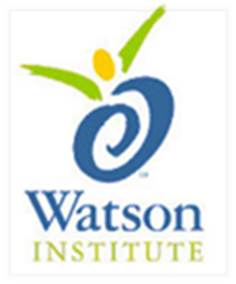 When I get homework this week, I can try to: Day1Day 2Day3Day4Day51.  Get organized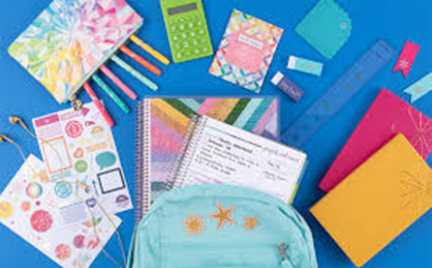 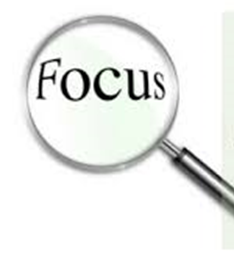 2.  Stay focused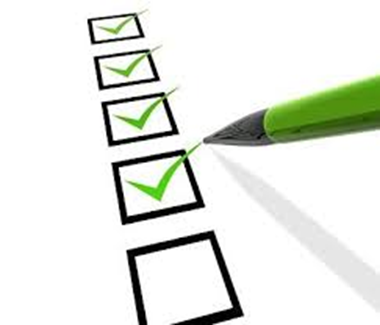 3.  Get it done!